December 20, 2023The California Association of Area Agencies on Aging (C4A)  invites you to support the 2024 C4A Annual Conference as a conference sponsor. California Area Agencies on Aging (AAAs) serve as a primary gateway for older adults and individuals living with disabilities to access a wide array of essential programs and services throughout California. Ther are 6 million older Californians currently, 15% of the total population. Projections indicate that this will grow to 25% of  all Californians within the next six years.This year, our conference theme is "The Aging and Disability Network: the Best is Yet to Come". The agenda will include a comprehensive discussion of recent and likely national and state aging and disability policy developments, the ongoing evolution of current and potential programs and services, and the future of funding in a world of diminished federal and state budgets. Our conference will explore innovative strategies for achieving greater equity in program provision to a wider range of urban and rural populations in California, diversifying revenue streams to achieve sustainable funding in the process. In addition, the program includes a number of sessions devoted to facilitating better coordination and cooperation between AAAs and their community partners. Finally, the event will feature specific sessions tailored to the needs of AAA fiscal and program planners, emerging and designated Aging and Disability Resource Connections participants, and Master Plan on Aging implementers.We are excited to announce that our program features keynote addresses from numerous distinguished experts in the field, including Sandy Markwood, CEO of USAging; Kim McCoy Wade, Senior Advisor on Aging, Disability, and Alzheimer's for Governor Gavin Newsom; and Susan DeMarois, Director of the California Department on Aging, among others.Over  500 leaders and professionals within the aging and disability network throughout California are expected to participate in the 2024 C4A Annual Conference. By becoming a sponsor, your organization will be provided the corresponding benefits listed on the attached Sponsor Pledge Form. As an organizational sponsor, your support for the C4A Annual Conference presents a unique and invaluable chance to establish direct connections with hundreds of professionals in the aging and disability network, all gathered in one  location. Your sponsorship will allow your organization to showcase how your mission, agenda, and services can make a meaningful impact in supporting their crucial work.To become a sponsor, please complete and return the attached Sponsor Pledge Form no later than Friday, March 29, 2024. Completed forms can be submitted via email to Angela Anthony (angela@c4a.info). Thank you so much for your consideration. We look forward to seeing you at the 2024 C4A Annual Conference!With Gratitude,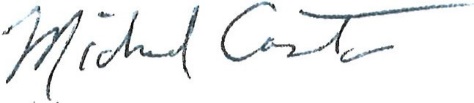 
Michael Costa, Executive DirectorCalifornia Association of Area Agencies on Aging (C4A)Please complete and return this Form no later than Friday, March 29, 20242024 C4A Annual Conference“The Aging and Disability Network: The Best is Yet to Come” San Jose Marriott301 South Market Street, San Jose, CA 95113May 1 – May 3, 2024SPONSOR PLEDGE FORMOrganization: 	Contact Person: 	Street Address: 	City: 	State: 	Zip:  	Phone: (	) 	Email: 	Sponsor Level (please select one): 	Elite $20,000 	Diamond $10,000 	Platinum $5,000 	Gold $2,500To ensure your Sponsor Level is properly recognized on Event Advertising, please return this form along with your sponsorship check made payable to California Association of Area Agencies on Aging and note “C4A Conference” on memo line by Friday, March 29, 2024. Completed forms can be emailed to Angela@c4a.info along with your high-resolution logo file.Please mail your sponsor check to:California Association of Area Agencies on AgingPO Box 13189Oakland, CA 94661 ACH Transfer payments are available as well. Please contact Angela Anthony at Angela@C4A.info for detailsSponsor BenefitsElite$20,000(Luncheon)  Diamond  $10,000   (Breakfast)Platinum$5,000(Reception) Gold $2,500Your organization will be offered a speaking role at the conference10minutes5minutesThe option to lead a session or workshop  Recognition as a sponsor in all conference materials                Signage prominently displayed at event  Advertising space with premium placement in the event programFull PageHalf PageQuarter Page1/8th Page   Verbal recognition of your sponsorship during the conference                    Promotional materials included in attendee welcome bagsLogo displayed on the conference website       Complimentary Conference Registrations included w/ sponsorship 4 total     3 total2 total1 total          Exhibit Booth LocationOptimumPremierPremiumPreferred